ProfilPartner v TPA Česká republikaCertifikovaný auditorProfesní kariéraOd roku 2017: Partner v TPA Česká republika Od roku 2003: Zaměstnanec v TPA Česká republika14 let zkušeností v oblasti auditu a transakčního poradenstvíVzdělání a certifikátyAbsolvent Vysoké školy ekonomické v PrazeProfesní sítěČlen Komory auditorů České republikyJazyková vybavenostČeský jazykAnglický jazykKlientské zaměření / službyAudit ročních a konsolidovaných účetních závěrek v souladu s místními českými účetními standardy, US GAAP a IFRSFinanční due diligenceTransakční poradenstvíOdvětvíNemovitostiSlužbyStrojírenstvíPotravinářstvíStavební průmyslAutomobilový průmyslProdejní společnosti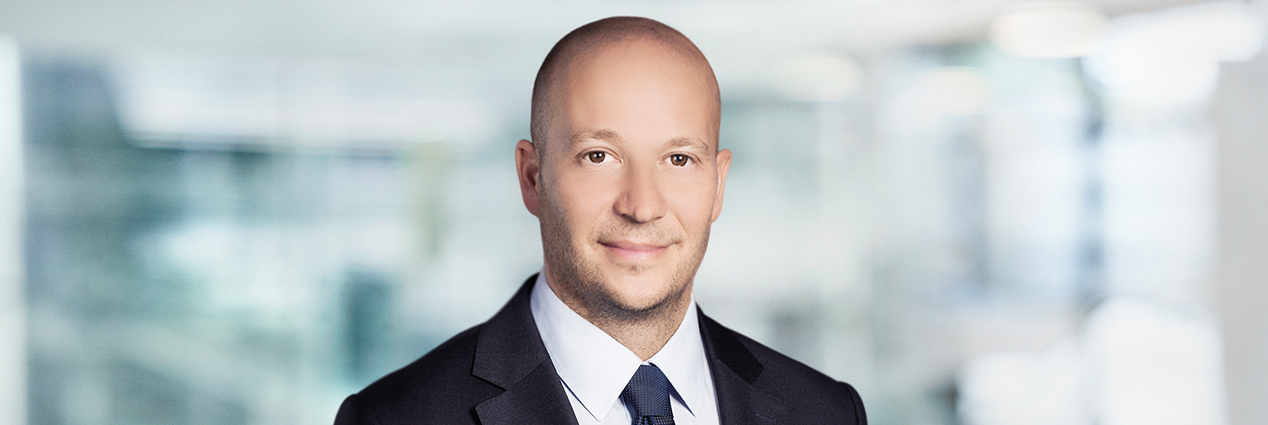 Radek SteinKontaktRadek Steinradek.stein@tpa-group.czTelefon: +420 222 826 211Mobil: +420 724 646 879TPA Česká republika Antala Staška 2027/79 Praha 4, 140 00 Telefon: +420 222 826 311